Vadovaudamasi Lietuvos Respublikos vietos savivaldos įstatymo 16 straipsnio 4 dalimi, Bešeimininkio, konfiskuoto, valstybės paveldėto, valstybei perduoto turto, daiktinių įrodymų, lobių ir radinių perdavimo, apskaitymo, saugojimo, realizavimo, grąžinimo ir pripažinimo atliekomis taisyklių, patvirtintų Lietuvos Respublikos Vyriausybės 2004 m. gegužės 26 d. nutarimu Nr. 634 „Dėl Bešeimininkio, konfiskuoto, valstybės paveldėto, valstybei perduoto turto, daiktinių įrodymų, lobių ir radinių perdavimo, apskaitymo, saugojimo, realizavimo, grąžinimo ir pripažinimo atliekomis taisyklių patvirtinimo“, 3.2 papunkčiu, Lietuvos Respublikos civilinio kodekso 4.58 straipsnio 1 dalimi, Pagėgių savivaldybės taryba n u s p r e n d ž i a:1. Įrašyti į Pagėgių savivaldybės buhalterinę apskaitą ilgalaikį materialųjį turtą kaip bešeimininkį – kiemo rūsį, kurio unikalus Nr. 4400-5535-3765, užstatytas plotas − 9,0 kv. m, žymėjimas plane 11I1/p, koordinatės: X6113128,7, Y366861,12, esantį žemės sklype, kurio unikalus Nr. 4400-5257-9238, kadastro Nr. 8837/0001:185, plotas − 0,4000 ha,  esantį Vytauto g. 10A, Pagėgių mieste.	2. Sprendimą paskelbti Pagėgių savivaldybės interneto svetainėje www.pagegiai.lt.	Šis sprendimas gali būti skundžiamas Regionų apygardos administracinio teismo Klaipėdos rūmams (Galinio Pylimo g. 9, 91230 Klaipėda) Lietuvos Respublikos administracinių bylų teisenos įstatymo nustatyta tvarka per 1 (vieną) mėnesį nuo sprendimo paskelbimo ar įteikimo suinteresuotiems asmenims dienos.SUDERINTA:Administracijos direktoriaus pavaduotojas,  pavaduojantis administracijos direktorių                 Eugenijus Dargužas   Dokumentų valdymo ir teisės skyriaus vyresnioji specialistė                          Ingrida ZavistauskaitėDokumentų valdymo ir teisės skyriaus vyriausioji specialistė(kalbos ir archyvo tvarkytoja)			              Laimutė MickevičienėParengė Laimutė Šegždienė,Turto ir ūkio skyriaus vedėja			Pagėgių savivaldybės tarybos                                               veiklos reglamento                               2 priedasSPRENDIMO PROJEKTO „DĖL KIEMO RŪSIO,  KAIPbešeimininkio turto, įrašymo į PAGĖGIŲ SAVIVALDYBĖS BUHALTERINę apskaitą”AIŠKINAMASIS RAŠTAS	2021-10-05	1.Parengto projekto tikslai ir uždaviniai: Įrašyti į Pagėgių savivaldybės administracijos buhalterinę apskaitą kiemo rūsį, esantį Vytauto g. 10A, Pagėgių mieste ir pradėti turto pripažinimo bešeimininkiu turtu procedūrą. 	2. Kaip šiuo metu yra sureguliuoti projekte aptarti klausimai: Statinys neturi šeimininko ar šeimininkas nežinomas. Turto bankas apskaito tik realizuotinus statinius ar jų dalis, kurie neturi savininkų (ar kurių savininkai nežinomi). Vadovaujantis Taisyklių (nurodytų preambulėje) 3.2 papunkčiu, nurodytų statinių apskaitymo ir pripažinimo bešeimininkiu turtu klausimus turi spręsti savivaldybės vykdomoji institucija, kuriai priskirta šių statinių naudojimo priežiūra.	3. Kokių teigiamų rezultatų laukiama: savivaldybė kreipsis į teismą dėl statinio pripažinimo bešeimininkiu ir perdavimo Pagėgių savivaldybės nuosavybėn. 	4. Galimos neigiamos priimto projekto pasekmės ir kokių priemonių reikėtų imtis, kad tokių pasekmių būtų išvengta:  priėmus sprendimą neigiamų pasekmių nenumatoma. 	5. Kokius galiojančius aktus (tarybos, mero, savivaldybės administracijos direktoriaus) reikėtų pakeisti ir panaikinti, priėmus sprendimą pagal teikiamą projektą.	 6. Jeigu priimtam sprendimui reikės kito tarybos sprendimo, mero potvarkio ar administracijos direktoriaus įsakymo, kas ir kada juos turėtų parengti: Pagėgių savivaldybės administracijos Turto ir ūkio skyrius.	7. Ar reikalinga atlikti sprendimo projekto antikorupcinį vertinimą: nereikalinga.	 8. Sprendimo vykdytojai ir įvykdymo terminai, lėšų, reikalingų sprendimui įgyvendinti, poreikis (jeigu tai numatoma – derinti su Finansų skyriumi): Turto ir ūkio skyrius, įvykdymo terminas − 1 metų laikotarpis.	9.Projekto rengimo metu gauti specialistų vertinimai ir išvados, ekonominiai apskaičiavimai (sąmatos)  ir konkretūs finansavimo šaltiniai.	10. Projekto rengėjas ar rengėjų grupė. Turto ir ūkio skyriaus vedėja, Laimutė Šegždienė, tel. 8 441 70 410.	11. Kiti, rengėjo nuomone,  reikalingi pagrindimai ir paaiškinimai: projektas parengtas Bešeimininkio, konfiskuoto, valstybės paveldėto, valstybei perduoto turto, daiktinių įrodymų, lobių ir radinių perdavimo, apskaitymo, saugojimo, realizavimo, grąžinimo ir pripažinimo atliekomis taisyklėmis, patvirtintomis Lietuvos Respublikos Vyriausybės 2004 m. gegužės 26 d. nutarimu Nr. 634.Turto ir ūkio skyriaus vedėja                                                           Laimutė Šegždienė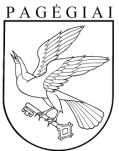 Pagėgių savivaldybės tarybasprendimasdėl kiemo RŪSIO,  KAIP bešeimininkio turto, įrašymo į PAGĖGIŲ SAVIVALDYBĖS BUHALTERINę apskaitą 2021 m. spalio 5 d. Nr. T1-185Pagėgiai